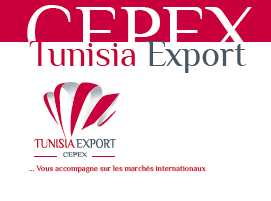 Décrivez votre société et vos activités :
 Fabricant                 Producteur                 Entreprise commerciale            Autre
Brève description de la société :	_____________________________________________	____________________________________________
Quelles sont les normes (ISO, HACCP, biologique, santé, travail, BPA) pour lesquelles vous avez une certification actuellement ?__________________________________________________________________________________________________________________________________________________________________Avez-vous déjà exporté ?    NON     OUI
Exportez-vous déjà au Pays Bas ?        OUI _________   NON________ 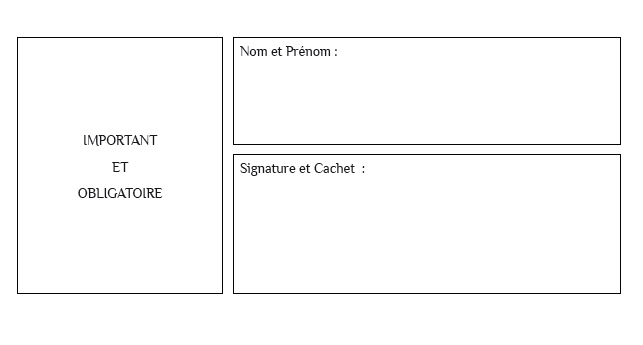 